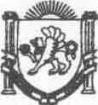 Республика Крым Нижнегорский районМО Чкаловское сельское поселениеРАСПОРЯЖЕНИЕ№ 315.10.2021г.                                                                                                        с.ЧкаловоО назначении публичных слушаний по проекту решения Чкаловского сельского совета Нижнегорского района Республики Крым «О бюджете Чкаловского сельского поселения Нижнегорского района Республики Крым на 2022 год и на плановый период 2023 и 2024 годов»В соответствии с Федеральным Законом от 06.10.2003 г. №131-ФЗ «Об общих принципах организации местного самоуправления в Российской Федерации», Законом Республики Крым от 21.08.2014г. №54-ЗРК «Об основах местного самоуправления в Республике Крым, Законом Республики Крым от19.01.2015г. №71-ЗРК/2015 «О закреплении за сельскими поселениями Республики Крым вопросов местного значения», Уставом Чкаловского сельского поселения Нижнегорского района Республики Крым, Положением о порядке организации и проведения публичных слушаний в муниципальном образовании Чкаловское сельское поселение Нижнегорского района Республики Крым, утверждённого решением №4 9-й сессией Чкаловского сельского совета Нижнегорского района Республики Крым от 04.06.2015г.Вынести на публичные слушания проект решения Чкаловского сельского совета Нижнегорского района Республики Крым «О бюджете Чкаловского сельского поселение Нижнегорского района Республики Крым на 2022 год и на плановый период 2023и 2024 годов» (Приложение 1).Назначить проведение публичных слушаний по проекту решения Чкаловского сельского совета Нижнегорского района Республики Крым «О бюджете Чкаловского сельского поселение Нижнегорского района Республики Крым на 2022 год и на плановый период 2023 и 2024 годов» на 08 ноября 2021 года в 14.00 часов в здании сельского совета по адресу: 297122, Республика Крым, Нижнегорский район, с. Чкалово, ул. Центральная, 54а.Утвердить Порядок учета предложений по проекту решения Чкаловского сельского совета Нижнегорского района Республики Крым «О бюджете Чкаловского сельского поселение Нижнегорского района Республики Крым на 2022 год и на плановый период 2023 и 2024 годов» и порядок участия граждан в обсуждении указанного документа, согласно приложению 2.Создать Комиссию по организации и проведению публичных слушаний по проекту решения Чкаловского сельского совета Нижнегорского района Республики Крым «О бюджете Чкаловского сельского поселение Нижнегорского района Республики Крым на 2022 год и на плановый период 2023 и 2024 годов» в составе, согласно приложению 3.Комиссии по организации и проведению публичных слушаний:осуществить организацию и проведение публичных слушаний в соответствии с законодательством и соблюдением ограничений по короновирусной инфекции;обнародовать настоящее распоряжение и проект бюджета Чкаловского сельского поселения на официальном Портале Правительства Республики Крым на странице Нижнегорского муниципального района nijno.rk.gov.ru. в разделе Муниципальные образования Нижнегорского района, подраздел Чкаловский сельский совет и на сайте Чкаловского сельского поселения чкаловское.рф.Данное распоряжение вступает в силу после официального опубликования.Установить, что предложения и рекомендации граждан по проекту бюджета Чкаловского сельского поселение Нижнегорского района Республики Крым на 2022 год и на плановый период 2023 и 2024 годов принимаются до 29 октября 2021 года в письменном виде, как лично, так и по почте по адресу: 297112, Республика Крым, Нижнегорский район, с. Чкалово, ул. Центральная, 54а.Контроль за выполнением настоящего постановления оставляю за собой.Председатель Чкаловского сельского совета-глава администрации Чкаловского сельского поселенияМ.Б.ХалицкаяПриложение 1ПРОЕКТ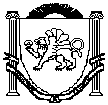 Республика КрымНижнегорский районЧкаловский сельский совет___-я сессия II созываРЕШЕНИЕ №____________2021 года				с.Чкалово«О бюджете Чкаловского сельского поселенияНижнегорского района Республики Крым
на 2022 год и на плановый период 2023 и 2024 годов»В соответствии с Бюджетным кодексом Российской Федерации, ст.35,  ст.52 Федерального закона от 6 октября 2013 года №131-ФЗ «Об общих принципах организации местного самоуправления в Российской Федерации», Положением «О бюджетном процессе»,  утвержденного решением №11   от  21.10.2020 года 11-й сессии 2-го созыва  Чкаловского сельского совета  Нижнегорского района Республики Крым (с изменениями и дополнениями), Уставом муниципального образования Чкаловское сельское поселение Нижнегорского района Республики Крым Республики Крым, утвержденного решением №1 от 15 декабря 2014 года 5-ой сессии 1-го созыва Чкаловского сельского совета Нижнегорского района Республики Крым,ЧКАЛОВСКИЙ СЕЛЬСКИЙ СОВЕТ РЕШИЛ:1. Утвердить основные характеристики бюджета Чкаловского сельского поселения Нижнегорского района Республики Крым на 2022 год:а) общий объем доходов в сумме 2 768 809,00 рублей, в том числе налоговые и неналоговые доходы в сумме 1 371 900,00 рубля, безвозмездные поступления (межбюджетные трансферты) в сумме 1 396 909,00 рубля;б) общий объем расходов в сумме 2 768 809,00 рублей;в) дефицит бюджета Чкаловского сельского поселения Нижнегорского района Республики Крым на 2022 год в сумме 0,0 рубля;г) верхний предел муниципального внутреннего долга муниципального образования Чкаловское сельское поселение Нижнегорского района Республики Крым по состоянию на 01 января 2023 года в сумме 0,0 рублей, в том числе верхний предел долга по муниципальным гарантиям в сумме 0,0 рублей.2. Утвердить основные характеристики бюджета Чкаловского сельского поселения Нижнегорского района Республики Крым на плановый период 2023  и 2024 годов:а) общий объем доходов в 2023 году в сумме 2 834 308,00 рублей, в том числе налоговые и неналоговые доходы в сумме 1 423 800,00 рублей, безвозмездные поступления (межбюджетные трансферты) в сумме 1 410 508,00 рублей, в 2024 году в сумме 2 568 020,00 рублей, в том числе налоговые и неналоговые доходы в сумме 1 479 400,00 рублей, безвозмездные поступления (межбюджетные трансферты) в сумме 1 088 620,00 рублей;б) общий объем расходов на 2023 год в сумме 2 834 308,00 рублей, в том числе условно    утвержденные расходы в сумме 68 381,65 рублей, в 2024 году в сумме 2 568 020,00 рубля, в том числе  условно утвержденные расходы в сумме 123 284,90 рублей:в) дефицит бюджета Чкаловского сельского поселения Нижнегорского района Республики Крым на 2023 год в сумме 0,0 рублей, в 2024 году  в сумме 0,0 рублей;г) верхний предел муниципального внутреннего долга муниципального образования Чкаловское сельское поселение Нижнегорского района Республики Крым по состоянию на 01 января 2024 года в сумме 0,0 рублей, в том числе верхний предел долга по муниципальным гарантиям в сумме 0,0 рублей, по состоянию на                   01 января 2025 года в сумме 0,0 рублей, в том числе верхний предел долга по муниципальным гарантиям в сумме 0,0 рублей.3. Утвердить объем поступлений доходов в бюджет Чкаловского сельского поселения Нижнегорского района Республики Крым по кодам видов (подвидов) доходов:1) на 2022 год согласно приложению 1 к настоящему решению;2) на плановый период 2023 и 2024 годов согласно приложению 1-А к настоящему решению.4. Утвердить объем межбюджетных трансфертов, получаемых в бюджет Чкаловского сельского поселения Нижнегорского района Республики Крым из других уровней бюджетной системы Российской Федерации:1) на 2022 год согласно приложению 2 к настоящему решению;2) на плановый период 2023 и 2024 годов согласно приложению 2-А к настоящему решению.5. Установить нормативы распределения доходов в бюджет Чкаловского сельского поселения Нижнегорского района Республики Крым на 2022 год и на плановый период 2023 и 2024 годов согласно приложению 3 к настоящему решению.6. Утвердить ведомственную структуру расходов бюджета Чкаловского сельского поселения Нижнегорского района Республики Крым:1) на 2022 год согласно приложению 4 к настоящему решению;2) на плановый период 2023 и 2024 годов согласно приложению 4-А к настоящему решению.7. Утвердить распределение расходов бюджета Чкаловского сельского поселения Нижнегорского района Республики Крым по разделам, подразделам расходов бюджета:1) на 2022 год согласно приложению 5 к настоящему решению;2) на плановый период 2023 и 2024 годов согласно приложению 5-А к настоящему решению.8. Утвердить распределение расходов бюджета Чкаловского сельского поселения Нижнегорского района Республики Крым по целевым статьям, группам видов расходов, разделам, подразделам классификации расходов бюджетов:1) на 2022 год согласно приложению 6 к настоящему решению;2) на плановый период 2023 и 2024 годов согласно приложению 6-А к настоящему решению.9. Утвердить источники финансирования дефицита бюджета Чкаловского сельского поселения Нижнегорского района Республики Крым:1) на 2022 год согласно приложению 7 к настоящему решению;2) на плановый период 2023 и 2024 годов согласно приложению 7-А к настоящему решению.10. Утвердить объем иных межбюджетных трансфертов, предоставляемых на осуществление части переданных полномочий местного значения из бюджета Чкаловского сельского поселения Нижнегорского района Республики Крым бюджету муниципального образования Нижнегорский район Республики Крым:1) на 2022 год согласно приложению 8 к настоящему решению;2) на плановый период 2023 и 2024 годов согласно приложению 8-А к настоящему решению.11. Установить, что безвозмездные поступления от физических и юридических лиц, имеющие целевое назначение, поступившие в бюджет Чкаловского сельского поселения Нижнегорского района Республики Крым, направляются в установленном порядке на увеличение расходов бюджета Чкаловского сельского поселения Нижнегорского района Республики Крым соответственно целям их предоставления.12. Установить, что бюджетные ассигнования, предусмотренные на оплату труда работников бюджетной сферы на 2022 год, обеспечивают системы оплаты труда работников органов местного самоуправления и муниципальных учреждений по отраслевому принципу в соответствии с нормативными актами Республики Крым и муниципального образования Чкаловское сельское поселение Республики Крым.13. Установить, что в 2022 году и на плановом периоде 2023 и 2024 годов осуществляется приоритетное финансирование обязательств по выплате заработной платы, оплате коммунальных услуг, ликвидации чрезвычайных ситуаций и предоставлению межбюджетных трансфертов. При составлении и ведении кассового плана бюджета Чкаловского сельского поселения Нижнегорского района Республики Крым администрация Чкаловского сельского поселения Нижнегорского района Республики Крым обеспечивает в первоочередном порядке финансирование указанных расходов, по остальным расходам составление и ведение кассового плана производится с учетом прогнозируемого исполнения бюджета.          14. Установить, что руководители органов местного самоуправления, муниципальных учреждений Чкаловского сельского поселения Нижнегорского района Республики Крым, не в праве принимать решения в 2022 году и в плановом периоде 2023 и 2024 годов, приводящие к увеличению численности муниципальных служащих и работников муниципальных бюджетных и казенных учреждений, за исключением решений, связанных с исполнением переданных отдельных полномочий субъекта Российской Федерации.  15. Установить, что предоставление муниципальных гарантий за счет средств бюджета Чкаловского сельского поселения Нижнегорского района Республики Крым в 2022 году и на плановом периоде 2023 и 2024 годов не предусмотрено.          16. Привлечение муниципальных заимствований в бюджет Чкаловского сельского поселения Нижнегорского района Республики Крым в 2022 году и на плановом периоде 2023 и 2024 годов не планируется.17. Установить, что остатки средств бюджета Чкаловского сельского поселения Нижнегорского района Республики Крым на начало текущего финансового года:в объеме не превышающем остаток средств на счете по учету средств бюджета Чкаловского сельского поселения Нижнегорского района Республики Крым, могут направляться на покрытие временных кассовых разрывов и на увеличение бюджетных ассигнований на оплату заключенных от имени Чкаловского сельского поселения Нижнегорского района Республики Крым муниципальных контрактов на поставку товаров, выполнение работ, оказание услуг, подлежавших в соответствии с условиями этих муниципальных контрактов оплате в отчетном финансовом году.18. Данное решение подлежит обнародованию на официальном Портале Правительства Республики Крым на странице Нижнегорский район (nijno.rk.gov.ru) в разделе «Муниципальные образования района», подраздел «Чкаловское сельское поселение» и на Информационном стенде в административном здании Чкаловского сельского совета по адресу: с. Чкалово ул.Центральная 54 а.            19. Настоящее решение вступает в силу с 1 января 2022года.Председатель Чкаловского сельского совета- глава администрации Чкаловского сельского поселения                                                                  Халицкая М.Б.                                 Приложение 2к решению Чкаловского сельского совета Нижнегорского района Республики Крым  от ______________2021 года  №______ « О  бюджете Чкаловского сельского поселения Нижнегорского района Республики Крым на 2022  год и на плановый период 2023 и 2024 годов » Объем межбюджетных трансфертов, получаемых в бюджет Чкаловского сельского поселения Нижнегорского района Республики Крым из других уровнейбюджетной системы Российской Федерации на 2022 год                                                                                                          (рублей)   Приложение 2-Ак решению Чкаловского сельского совета Нижнегорского района Республики Крым от ______________2021 года   №______ «О  бюджете Чкаловского сельского поселения Нижнегорского района Республики Крым на 2022 год и на плановый период 2023 и 2024 годов» Объем межбюджетных трансфертов, получаемых в бюджет Чкаловского сельского поселения Нижнегорского района Республики Крым из других уровнейбюджетной системы Российской Федерации на плановый период 2023 и 2024 годов 													 (рублей)Приложение 2Порядок учета предложений по проекту решения Чкаловского сельского совета «О бюджете Чкаловского сельского поселения Нижнегорского района Республики Крым на 2022 год и на плановый период 2023 и 2024 годов» и порядок участия граждан в обсуждении указанного документаНастоящий Порядок разработан в соответствии с требованиями Федерального закона от06 октября 2003 года № 131-ФЗ «Об общих принципах организации местного самоуправления в Российской Федерации», Закона Республики Крым от 21 августа 2014года №54-ЗРК «Об основах местного самоуправления в Республике Крым» и направлен на обеспечение реализации прав граждан по участию в осуществлении местного самоуправления при принятии решения Чкаловского сельского совета Нижнегорского района Республики Крым «О бюджете Чкаловского сельского поселения Нижнегорского района Республики Крым на 2022 год и на плановый период 2023 и 2024 годов».Порядок учета предложений по проекту решения Чкаловского сельского совета Нижнегорского района Республики Крым «О бюджете Чкаловского сельского поселения Нижнегорского района Республики Крым на 2022 год и на плановый период 2023 и 2024 годов»Предложения граждан по проекту решения Чкаловского сельского совета«О бюджете Чкаловского сельского поселения Нижнегорского района Республики Крым на 2022 год и на плановый период 2023 и 2024 годов» (далее – проект бюджета) принимаются со дня опубликования проекта бюджета.Предложения граждан по проекту бюджета подаются в письменной форме с указанием контактной информации (фамилия, имя, отчество, место жительства, телефон, место работы или учебы) по адресу: Республика Крым, Нижнегорский район, с. Чкалово, ул. Центральная 54-а.Предложения должны касаться исключительно вопроса публичных слушаний, соответствовать действующему законодательству и содержать мотивированное обоснование с указанием правовых норм.Предложения к проекту бюджета принимаются до 30 ноября 2020 года. Поступившие предложения систематизируются и представляютсяучастникам публичных слушаний в составе материалов публичных слушаний.Порядок участия граждан в обсуждении проекта решения Чкаловского сельского совета «О бюджете Чкаловского сельского поселения Нижнегорского района Республики Крым на 2022 год и на плановый период 2023 и 2024 годов»Граждане, желающие выступить с предложениями на публичных слушаниях, направляют заявку на выступление на публичных слушаниях в сроки, установленные для приема предложений. В заявке на выступление должны быть указаны фамилия, имя, отчество, контактная информация лица, желающего выступить, и тема выступления.Граждане, направившие предложения по проекту бюджета в установленном настоящим порядком срок, включаются в список приглашенных и уведомляются о времени и месте проведения публичных слушаний телефонограммой или иным доступным способом.Граждане, желающие принять участие в публичных слушаниях, регистрируются и допускаются в помещение, являющееся местом проведения публичных слушаний, по предъявлению документа, удостоверяющего личность.Начало регистрации участников публичных слушаний проводится за час до начала и заканчивается в момент начала проведения публичных слушаний.По итогам проведения публичных слушаний составляется протокол с включенными в него предложениями и рекомендациями, принятыми путем открытого голосования простым большинством голосов от числа участников публичных слушаний.Протокол подписывается председателем и секретарем публичных слушаний.Приложение 3Состав Комиссии по организации и проведению публичных слушаний по проекту решения Чкаловского сельского совета Нижнегорского района Республики Крым «О бюджете Чкаловского сельского поселения Нижнегорского района Республики Крым на 2022 год и на плановый период 2023 и 2024 годов»Председатель комиссии:Председатель Чкаловского сельского совета - глава администрации Чкаловского сельского поселения – Халицкая М.Б.Заместитель председателя комиссии:Ведущий специалист Цекут К.В.Секретарь комиссии:Ведущий специалист– Рыбак Е.В.Члены комиссии:Депутат Чкаловского сельского совета Чеботкова Н.С. Представитель общественности Брега Т.С.Приложение 1Приложение 1Приложение 1к решению Чкаловского сельского совета к решению Чкаловского сельского совета к решению Чкаловского сельского совета Нижнегорского района Республики КрымНижнегорского района Республики КрымНижнегорского района Республики Крымот _______2021 №___от _______2021 №___от _______2021 №___«О бюджете Чкаловского сельского поселения«О бюджете Чкаловского сельского поселения«О бюджете Чкаловского сельского поселенияНижнегорского района Республики КрымНижнегорского района Республики КрымНижнегорского района Республики Крымна 2022 год и на плановый период 2023 и 2024 годов» на 2022 год и на плановый период 2023 и 2024 годов» на 2022 год и на плановый период 2023 и 2024 годов» Объем поступлений доходов в бюджет Чкаловского сельского поселения
Нижнегорского района Республики Крым по кодам видов (подвидов) доходов на 2022 годОбъем поступлений доходов в бюджет Чкаловского сельского поселения
Нижнегорского района Республики Крым по кодам видов (подвидов) доходов на 2022 годОбъем поступлений доходов в бюджет Чкаловского сельского поселения
Нижнегорского района Республики Крым по кодам видов (подвидов) доходов на 2022 годОбъем поступлений доходов в бюджет Чкаловского сельского поселения
Нижнегорского района Республики Крым по кодам видов (подвидов) доходов на 2022 годОбъем поступлений доходов в бюджет Чкаловского сельского поселения
Нижнегорского района Республики Крым по кодам видов (подвидов) доходов на 2022 годОбъем поступлений доходов в бюджет Чкаловского сельского поселения
Нижнегорского района Республики Крым по кодам видов (подвидов) доходов на 2022 год(рублей)Код Наименование доходаНаименование доходаНаименование доходаСуммаКод Наименование доходаНаименование доходаНаименование доходаСумма12223 1 00 00000 00 0000 000НАЛОГОВЫЕ И НЕНАЛОГОВЫЕ ДОХОДЫНАЛОГОВЫЕ И НЕНАЛОГОВЫЕ ДОХОДЫНАЛОГОВЫЕ И НЕНАЛОГОВЫЕ ДОХОДЫ1 371 900,001 01 00000 00 0000 000НАЛОГИ НА ПРИБЫЛЬ, ДОХОДЫНАЛОГИ НА ПРИБЫЛЬ, ДОХОДЫНАЛОГИ НА ПРИБЫЛЬ, ДОХОДЫ472 500,001 01 02000 01 0000 000Налог на доходы физических лицНалог на доходы физических лицНалог на доходы физических лиц472 500,00 1 01 02010 01 1000 110Налог на доходы физических лиц с доходов, источником которых является налоговый агент, за исключением доходов, в отношении которых исчисление и уплата налога осуществляются в соответствии со статьями 227, 227.1 и 228 Налогового кодекса Российской Федерации (сумма платежа (перерасчеты, недоимка и задолженность по соответствующему платежу, в том числе по отмененному)Налог на доходы физических лиц с доходов, источником которых является налоговый агент, за исключением доходов, в отношении которых исчисление и уплата налога осуществляются в соответствии со статьями 227, 227.1 и 228 Налогового кодекса Российской Федерации (сумма платежа (перерасчеты, недоимка и задолженность по соответствующему платежу, в том числе по отмененному)Налог на доходы физических лиц с доходов, источником которых является налоговый агент, за исключением доходов, в отношении которых исчисление и уплата налога осуществляются в соответствии со статьями 227, 227.1 и 228 Налогового кодекса Российской Федерации (сумма платежа (перерасчеты, недоимка и задолженность по соответствующему платежу, в том числе по отмененному)368 550,001 01 02020 01 1000 110Налог на доходы физических лиц с доходов, полученных от осуществления деятельности физическими лицами, зарегистрированными в качестве индивидуальных предпринимателей, нотариусов, занимающихся частной практикой, адвокатов, учредивших адвокатские кабинеты, и других лиц, занимающихся частной практикой в соответствии со статьей 227 Налогового кодекса Российской Федерации (сумма платежа (перерасчеты, недоимка и задолженность по соответствующему платежу, в том числе по отмененному)Налог на доходы физических лиц с доходов, полученных от осуществления деятельности физическими лицами, зарегистрированными в качестве индивидуальных предпринимателей, нотариусов, занимающихся частной практикой, адвокатов, учредивших адвокатские кабинеты, и других лиц, занимающихся частной практикой в соответствии со статьей 227 Налогового кодекса Российской Федерации (сумма платежа (перерасчеты, недоимка и задолженность по соответствующему платежу, в том числе по отмененному)Налог на доходы физических лиц с доходов, полученных от осуществления деятельности физическими лицами, зарегистрированными в качестве индивидуальных предпринимателей, нотариусов, занимающихся частной практикой, адвокатов, учредивших адвокатские кабинеты, и других лиц, занимающихся частной практикой в соответствии со статьей 227 Налогового кодекса Российской Федерации (сумма платежа (перерасчеты, недоимка и задолженность по соответствующему платежу, в том числе по отмененному)99 225,001 01 02030 01 1000 110Налог на доходы физических лиц с доходов, полученных физическими лицами в соответствии со статьей 228 Налогового кодекса Российской Федерации (сумма платежа (перерасчеты, недоимка и задолженность по соответствующему платежу, в том числе по отмененному)Налог на доходы физических лиц с доходов, полученных физическими лицами в соответствии со статьей 228 Налогового кодекса Российской Федерации (сумма платежа (перерасчеты, недоимка и задолженность по соответствующему платежу, в том числе по отмененному)Налог на доходы физических лиц с доходов, полученных физическими лицами в соответствии со статьей 228 Налогового кодекса Российской Федерации (сумма платежа (перерасчеты, недоимка и задолженность по соответствующему платежу, в том числе по отмененному)4 725,001 05 00000 00 0000 000НАЛОГИ НА СОВОКУПНЫЙ ДОХОДНАЛОГИ НА СОВОКУПНЫЙ ДОХОДНАЛОГИ НА СОВОКУПНЫЙ ДОХОД5 700,001 05 03000 01 0000 110Единый сельскохозяйственный налогЕдиный сельскохозяйственный налогЕдиный сельскохозяйственный налог5 700,00 1 05 03010 01 1000 110Единый сельскохозяйственный налог (сумма платежа (перерасчеты, недоимка и задолженность по соответствующему платежу, в том числе по отмененному)Единый сельскохозяйственный налог (сумма платежа (перерасчеты, недоимка и задолженность по соответствующему платежу, в том числе по отмененному)Единый сельскохозяйственный налог (сумма платежа (перерасчеты, недоимка и задолженность по соответствующему платежу, в том числе по отмененному)5 700,001 06 00000 00 0000 000НАЛОГИ НА ИМУЩЕСТВОНАЛОГИ НА ИМУЩЕСТВОНАЛОГИ НА ИМУЩЕСТВО795 100,001 06 01000 00 0000 110Налог на имущество физических лицНалог на имущество физических лицНалог на имущество физических лиц226 000,001 06 01030 10 1000 110Налог на имущество физических лиц, взимаемый по ставкам, применяемым к объектам налогообложения, расположенным в границах сельских поселений (сумма платежа (перерасчеты, недоимка и задолженность по соответствующему платежу, в том числе по отмененному)Налог на имущество физических лиц, взимаемый по ставкам, применяемым к объектам налогообложения, расположенным в границах сельских поселений (сумма платежа (перерасчеты, недоимка и задолженность по соответствующему платежу, в том числе по отмененному)Налог на имущество физических лиц, взимаемый по ставкам, применяемым к объектам налогообложения, расположенным в границах сельских поселений (сумма платежа (перерасчеты, недоимка и задолженность по соответствующему платежу, в том числе по отмененному)226 000,00 1 06 06000 00 0000 110Земельный налогЗемельный налогЗемельный налог569 100,00 1 06 06030 00 0000 110Земельный налог с организацийЗемельный налог с организацийЗемельный налог с организаций22 000,00 1 06 06033 10 1000 110Земельный налог с организаций, обладающих земельным участком, расположенным в границах сельских поселений (сумма платежа (перерасчеты, недоимка и задолженность по соответствующему платежу, в том числе по отмененному)Земельный налог с организаций, обладающих земельным участком, расположенным в границах сельских поселений (сумма платежа (перерасчеты, недоимка и задолженность по соответствующему платежу, в том числе по отмененному)Земельный налог с организаций, обладающих земельным участком, расположенным в границах сельских поселений (сумма платежа (перерасчеты, недоимка и задолженность по соответствующему платежу, в том числе по отмененному)22 000,00 1 06 06040 00 0000 110Земельный налог с физических лицЗемельный налог с физических лицЗемельный налог с физических лиц547 100,00 1 06 06043 10 1000 110Земельный налог с физических лиц, обладающих земельным участком, расположенным в границах сельских поселений (сумма платежа (перерасчеты, недоимка и задолженность по соответствующему платежу, в том числе по отмененному)Земельный налог с физических лиц, обладающих земельным участком, расположенным в границах сельских поселений (сумма платежа (перерасчеты, недоимка и задолженность по соответствующему платежу, в том числе по отмененному)Земельный налог с физических лиц, обладающих земельным участком, расположенным в границах сельских поселений (сумма платежа (перерасчеты, недоимка и задолженность по соответствующему платежу, в том числе по отмененному)547 100,00 1 08 00000 00 0000 000ГОСУДАРСТВЕННАЯ ПОШЛИНАГОСУДАРСТВЕННАЯ ПОШЛИНАГОСУДАРСТВЕННАЯ ПОШЛИНА10 000,00 1 08 04000 01 0000 110Государственная пошлина за совершение нотариальных действий (за исключением действий, совершаемых консульскими учреждениями Российской Федерации)Государственная пошлина за совершение нотариальных действий (за исключением действий, совершаемых консульскими учреждениями Российской Федерации)Государственная пошлина за совершение нотариальных действий (за исключением действий, совершаемых консульскими учреждениями Российской Федерации)10 000,00 1 08 04020 01 1000 110Государственная пошлина за совершение нотариальных действий должностными лицами органов местного самоуправления, уполномоченными в соответствии с законодательными актами Российской Федерации на совершение нотариальных действий(сумма (платежа(перерасчеты, недоимка и задолженность по соответствующему платежу, в том числе по отменному))Государственная пошлина за совершение нотариальных действий должностными лицами органов местного самоуправления, уполномоченными в соответствии с законодательными актами Российской Федерации на совершение нотариальных действий(сумма (платежа(перерасчеты, недоимка и задолженность по соответствующему платежу, в том числе по отменному))Государственная пошлина за совершение нотариальных действий должностными лицами органов местного самоуправления, уполномоченными в соответствии с законодательными актами Российской Федерации на совершение нотариальных действий(сумма (платежа(перерасчеты, недоимка и задолженность по соответствующему платежу, в том числе по отменному))10 000,00 1 11 00000 00 0000 000ДОХОДЫ ОТ ИСПОЛЬЗОВАНИЯ ИМУЩЕСТВА, НАХОДЯЩЕГОСЯ В ГОСУДАРСТВЕННОЙ И МУНИЦИПАЛЬНОЙ СОБСТВЕННОСТИДОХОДЫ ОТ ИСПОЛЬЗОВАНИЯ ИМУЩЕСТВА, НАХОДЯЩЕГОСЯ В ГОСУДАРСТВЕННОЙ И МУНИЦИПАЛЬНОЙ СОБСТВЕННОСТИДОХОДЫ ОТ ИСПОЛЬЗОВАНИЯ ИМУЩЕСТВА, НАХОДЯЩЕГОСЯ В ГОСУДАРСТВЕННОЙ И МУНИЦИПАЛЬНОЙ СОБСТВЕННОСТИ88 600,00 1 11 05000 00 0000 120Доходы, получаемые в виде арендной либо иной платы за передачу в возмездное пользование государственного и муниципального имущества (за исключением имущества бюджетных и автономных учреждений, а также имущества государственных и муниципальных унитарных предприятий, в том числе казенных)Доходы, получаемые в виде арендной либо иной платы за передачу в возмездное пользование государственного и муниципального имущества (за исключением имущества бюджетных и автономных учреждений, а также имущества государственных и муниципальных унитарных предприятий, в том числе казенных)Доходы, получаемые в виде арендной либо иной платы за передачу в возмездное пользование государственного и муниципального имущества (за исключением имущества бюджетных и автономных учреждений, а также имущества государственных и муниципальных унитарных предприятий, в том числе казенных)88 600,00 1 11 05025 10 0000 120Доходы, получаемые в виде арендной платы, а также средства от продажи права на заключение договоров аренды за земли, находящиеся в собственности сельских поселений (за исключением земельных участков муниципальных бюджетных и автономных учреждений)Доходы, получаемые в виде арендной платы, а также средства от продажи права на заключение договоров аренды за земли, находящиеся в собственности сельских поселений (за исключением земельных участков муниципальных бюджетных и автономных учреждений)Доходы, получаемые в виде арендной платы, а также средства от продажи права на заключение договоров аренды за земли, находящиеся в собственности сельских поселений (за исключением земельных участков муниципальных бюджетных и автономных учреждений)88 600,00 2 00 00000 00 0000 000БЕЗВОЗМЕЗДНЫЕ ПОСТУПЛЕНИЯБЕЗВОЗМЕЗДНЫЕ ПОСТУПЛЕНИЯБЕЗВОЗМЕЗДНЫЕ ПОСТУПЛЕНИЯ1 396 909,00 2 02 00000 00 0000 000БЕЗВОЗМЕЗДНЫЕ ПОСТУПЛЕНИЯ ОТ ДРУГИХ БЮДЖЕТОВ БЮДЖЕТНОЙ СИСТЕМЫ РОССИЙСКОЙ ФЕДЕРАЦИИБЕЗВОЗМЕЗДНЫЕ ПОСТУПЛЕНИЯ ОТ ДРУГИХ БЮДЖЕТОВ БЮДЖЕТНОЙ СИСТЕМЫ РОССИЙСКОЙ ФЕДЕРАЦИИБЕЗВОЗМЕЗДНЫЕ ПОСТУПЛЕНИЯ ОТ ДРУГИХ БЮДЖЕТОВ БЮДЖЕТНОЙ СИСТЕМЫ РОССИЙСКОЙ ФЕДЕРАЦИИ1 396 909,00 2 02 10000 00 0000 150Дотации бюджетам бюджетной системы Российской ФедерацииДотации бюджетам бюджетной системы Российской ФедерацииДотации бюджетам бюджетной системы Российской Федерации1 300 892,00 2 02 15001 00 0000 150Дотации на выравнивание бюджетной обеспеченностиДотации на выравнивание бюджетной обеспеченностиДотации на выравнивание бюджетной обеспеченности1 300 892,00 2 02 15001 10 0000 150Дотации бюджетам сельских поселений на выравнивание бюджетной обеспеченности из бюджета субъекта Российской ФедерацииДотации бюджетам сельских поселений на выравнивание бюджетной обеспеченности из бюджета субъекта Российской ФедерацииДотации бюджетам сельских поселений на выравнивание бюджетной обеспеченности из бюджета субъекта Российской Федерации1 260 765,002 02 16001 00 0000 150Дотации бюджетам сельских поселений на выравнивание бюджетной обеспеченности Дотации бюджетам сельских поселений на выравнивание бюджетной обеспеченности Дотации бюджетам сельских поселений на выравнивание бюджетной обеспеченности 40 127,002 02 16001 10 0000 150Дотации бюджетам сельских поселений на выравнивание бюджетной обеспеченности из бюджетов муниципальных районовДотации бюджетам сельских поселений на выравнивание бюджетной обеспеченности из бюджетов муниципальных районовДотации бюджетам сельских поселений на выравнивание бюджетной обеспеченности из бюджетов муниципальных районов40 127,00 2 02 30000 00 0000 150Субвенции бюджетам бюджетной системы Российской ФедерацииСубвенции бюджетам бюджетной системы Российской ФедерацииСубвенции бюджетам бюджетной системы Российской Федерации96 017,00 2 02 30024 00 0000 150Субвенции местным бюджетам на выполнение передаваемых полномочий субъектов Российской ФедерацииСубвенции местным бюджетам на выполнение передаваемых полномочий субъектов Российской ФедерацииСубвенции местным бюджетам на выполнение передаваемых полномочий субъектов Российской Федерации812,00 2 02 30024 10 0000 150Субвенции бюджетам сельских поселений на выполнение передаваемых полномочий субъектов Российской ФедерацииСубвенции бюджетам сельских поселений на выполнение передаваемых полномочий субъектов Российской ФедерацииСубвенции бюджетам сельских поселений на выполнение передаваемых полномочий субъектов Российской Федерации812,00 2 02 30024 10 0002 150Субвенции бюджетам сельских поселений на выполнение передаваемых полномочий субъектов Российской Федерации в рамках непрограммных расходов органов Республики Крым (полномочия в сфере административной ответственности)Субвенции бюджетам сельских поселений на выполнение передаваемых полномочий субъектов Российской Федерации в рамках непрограммных расходов органов Республики Крым (полномочия в сфере административной ответственности)Субвенции бюджетам сельских поселений на выполнение передаваемых полномочий субъектов Российской Федерации в рамках непрограммных расходов органов Республики Крым (полномочия в сфере административной ответственности)812,00 2 02 35118 00 0000 150Субвенции бюджетам сельских поселений на осуществление первичного воинского учета органами местного самоуправления поселений, муниципальных и городских округовСубвенции бюджетам сельских поселений на осуществление первичного воинского учета органами местного самоуправления поселений, муниципальных и городских округовСубвенции бюджетам сельских поселений на осуществление первичного воинского учета органами местного самоуправления поселений, муниципальных и городских округов95 205,00 2 02 35118 10 0000 150Субвенции бюджетам сельских поселений на осуществление первичного воинского учета органами местного самоуправления поселений, муниципальных и городских округовСубвенции бюджетам сельских поселений на осуществление первичного воинского учета органами местного самоуправления поселений, муниципальных и городских округовСубвенции бюджетам сельских поселений на осуществление первичного воинского учета органами местного самоуправления поселений, муниципальных и городских округов95 205,00ИтогоИтогоИтого2 768 809,00Приложение 1-АПриложение 1-АПриложение 1-АПриложение 1-Ак решению Чкаловского сельского совета к решению Чкаловского сельского совета к решению Чкаловского сельского совета к решению Чкаловского сельского совета Нижнегорского района Республики КрымНижнегорского района Республики КрымНижнегорского района Республики КрымНижнегорского района Республики Крымот________2021  №_____от________2021  №_____от________2021  №_____от________2021  №_____«О бюджете Чкаловского сельского поселения«О бюджете Чкаловского сельского поселения«О бюджете Чкаловского сельского поселения«О бюджете Чкаловского сельского поселенияНижнегорского района Республики КрымНижнегорского района Республики КрымНижнегорского района Республики КрымНижнегорского района Республики Крымна 2022год и на плановый период 2023 и 2024 годов»на 2022год и на плановый период 2023 и 2024 годов»на 2022год и на плановый период 2023 и 2024 годов»на 2022год и на плановый период 2023 и 2024 годов»Объем поступлений доходов в бюджет Чкаловского сельского поселения
Нижнегорского района Республики Крым по кодам видов (подвидов) доходов на плановый период 2023 и 2024 годовОбъем поступлений доходов в бюджет Чкаловского сельского поселения
Нижнегорского района Республики Крым по кодам видов (подвидов) доходов на плановый период 2023 и 2024 годовОбъем поступлений доходов в бюджет Чкаловского сельского поселения
Нижнегорского района Республики Крым по кодам видов (подвидов) доходов на плановый период 2023 и 2024 годовОбъем поступлений доходов в бюджет Чкаловского сельского поселения
Нижнегорского района Республики Крым по кодам видов (подвидов) доходов на плановый период 2023 и 2024 годовОбъем поступлений доходов в бюджет Чкаловского сельского поселения
Нижнегорского района Республики Крым по кодам видов (подвидов) доходов на плановый период 2023 и 2024 годовОбъем поступлений доходов в бюджет Чкаловского сельского поселения
Нижнегорского района Республики Крым по кодам видов (подвидов) доходов на плановый период 2023 и 2024 годовОбъем поступлений доходов в бюджет Чкаловского сельского поселения
Нижнегорского района Республики Крым по кодам видов (подвидов) доходов на плановый период 2023 и 2024 годовОбъем поступлений доходов в бюджет Чкаловского сельского поселения
Нижнегорского района Республики Крым по кодам видов (подвидов) доходов на плановый период 2023 и 2024 годов(рублей)Код Наименование дохода Наименование дохода Наименование дохода Сумма на 2023 годСумма на 2024 годКод Наименование дохода Наименование дохода Наименование дохода Сумма на 2023 годСумма на 2024 год1222341 00 00000 00 0000 000НАЛОГОВЫЕ И НЕНАЛОГОВЫЕ ДОХОДЫНАЛОГОВЫЕ И НЕНАЛОГОВЫЕ ДОХОДЫНАЛОГОВЫЕ И НЕНАЛОГОВЫЕ ДОХОДЫ1 423 800,001 479 400,00 1 01 00000 00 0000 000НАЛОГИ НА ПРИБЫЛЬ, ДОХОДЫНАЛОГИ НА ПРИБЫЛЬ, ДОХОДЫНАЛОГИ НА ПРИБЫЛЬ, ДОХОДЫ496 100,00520 900,00 1 01 02000 01 0000 000Налог на доходы физических лицНалог на доходы физических лицНалог на доходы физических лиц496 100,00520 900,00 1 01 02010 01 1000 110Налог на доходы физических лиц с доходов, источником которых является налоговый агент, за исключением доходов, в отношении которых исчисление и уплата налога осуществляются в соответствии со статьями 227, 227.1 и 228 Налогового кодекса Российской Федерации (сумма платежа (перерасчеты, недоимка и задолженность по соответствующему платежу, в том числе по отмененному)Налог на доходы физических лиц с доходов, источником которых является налоговый агент, за исключением доходов, в отношении которых исчисление и уплата налога осуществляются в соответствии со статьями 227, 227.1 и 228 Налогового кодекса Российской Федерации (сумма платежа (перерасчеты, недоимка и задолженность по соответствующему платежу, в том числе по отмененному)Налог на доходы физических лиц с доходов, источником которых является налоговый агент, за исключением доходов, в отношении которых исчисление и уплата налога осуществляются в соответствии со статьями 227, 227.1 и 228 Налогового кодекса Российской Федерации (сумма платежа (перерасчеты, недоимка и задолженность по соответствующему платежу, в том числе по отмененному)386 958,00406 302,00 1 01 02020 01 1000 110Налог на доходы физических лиц с доходов, полученных от осуществления деятельности физическими лицами, зарегистрированными в качестве индивидуальных предпринимателей, нотариусов, занимающихся частной практикой, адвокатов, учредивших адвокатские кабинеты, и других лиц, занимающихся частной практикой в соответствии со статьей 227 Налогового кодекса Российской Федерации (сумма платежа (перерасчеты, недоимка и задолженность по соответствующему платежу, в том числе по отмененному)Налог на доходы физических лиц с доходов, полученных от осуществления деятельности физическими лицами, зарегистрированными в качестве индивидуальных предпринимателей, нотариусов, занимающихся частной практикой, адвокатов, учредивших адвокатские кабинеты, и других лиц, занимающихся частной практикой в соответствии со статьей 227 Налогового кодекса Российской Федерации (сумма платежа (перерасчеты, недоимка и задолженность по соответствующему платежу, в том числе по отмененному)Налог на доходы физических лиц с доходов, полученных от осуществления деятельности физическими лицами, зарегистрированными в качестве индивидуальных предпринимателей, нотариусов, занимающихся частной практикой, адвокатов, учредивших адвокатские кабинеты, и других лиц, занимающихся частной практикой в соответствии со статьей 227 Налогового кодекса Российской Федерации (сумма платежа (перерасчеты, недоимка и задолженность по соответствующему платежу, в том числе по отмененному)104 181,00109 389,00 1 01 02030 01 1000 110Налог на доходы физических лиц с доходов, полученных физическими лицами в соответствии со статьей 228 Налогового кодекса Российской Федерации (сумма платежа (перерасчеты, недоимка и задолженность по соответствующему платежу, в том числе по отмененному)Налог на доходы физических лиц с доходов, полученных физическими лицами в соответствии со статьей 228 Налогового кодекса Российской Федерации (сумма платежа (перерасчеты, недоимка и задолженность по соответствующему платежу, в том числе по отмененному)Налог на доходы физических лиц с доходов, полученных физическими лицами в соответствии со статьей 228 Налогового кодекса Российской Федерации (сумма платежа (перерасчеты, недоимка и задолженность по соответствующему платежу, в том числе по отмененному)4 961,005 209,00 1 05 00000 00 0000 000НАЛОГИ НА СОВОКУПНЫЙ ДОХОДНАЛОГИ НА СОВОКУПНЫЙ ДОХОДНАЛОГИ НА СОВОКУПНЫЙ ДОХОД5 800,005 900,00 1 05 03000 01 0000 110Единый сельскохозяйственный налогЕдиный сельскохозяйственный налогЕдиный сельскохозяйственный налог5 800,005 900,001 05 03010 01 1000 110Единый сельскохозяйственный налогЕдиный сельскохозяйственный налогЕдиный сельскохозяйственный налог5 800,005 900,00 1 06 00000 00 0000 000НАЛОГИ НА ИМУЩЕСТВОНАЛОГИ НА ИМУЩЕСТВОНАЛОГИ НА ИМУЩЕСТВО823 300,00854 000,001 06 01000 00 0000 110Налог на имущество физических лицНалог на имущество физических лицНалог на имущество физических лиц248 600,00273 500,001 06 01030 10 1000 110Налог на имущество физических лиц, взимаемый по ставкам, применяемым к объектам налогообложения, расположенным в границах сельских поселений (сумма платежа (перерасчеты, недоимка и задолженность по соответствующему платежу, в том числе по отмененному)Налог на имущество физических лиц, взимаемый по ставкам, применяемым к объектам налогообложения, расположенным в границах сельских поселений (сумма платежа (перерасчеты, недоимка и задолженность по соответствующему платежу, в том числе по отмененному)Налог на имущество физических лиц, взимаемый по ставкам, применяемым к объектам налогообложения, расположенным в границах сельских поселений (сумма платежа (перерасчеты, недоимка и задолженность по соответствующему платежу, в том числе по отмененному)248 600,00273 500,00 1 06 06000 00 0000 110Земельный налогЗемельный налогЗемельный налог574 700,00580 500,00 1 06 06030 00 0000 110Земельный налог с организацийЗемельный налог с организацийЗемельный налог с организаций22 200,0022 500,00 1 06 06033 10 1000 110Земельный налог с организаций, обладающих земельным участком, расположенным в границах сельских поселений (сумма платежа (перерасчеты, недоимка и задолженность по соответствующему платежу, в том числе по отмененному)Земельный налог с организаций, обладающих земельным участком, расположенным в границах сельских поселений (сумма платежа (перерасчеты, недоимка и задолженность по соответствующему платежу, в том числе по отмененному)Земельный налог с организаций, обладающих земельным участком, расположенным в границах сельских поселений (сумма платежа (перерасчеты, недоимка и задолженность по соответствующему платежу, в том числе по отмененному)22 200,0022 500,00 1 06 06040 00 0000 110Земельный налог с физических лицЗемельный налог с физических лицЗемельный налог с физических лиц552 500,00558 000,00 1 06 06043 10 1000 110Земельный налог с физических лиц, обладающих земельным участком, расположенным в границах сельских поселений (сумма платежа (перерасчеты, недоимка и задолженность по соответствующему платежу, в том числе по отмененному)Земельный налог с физических лиц, обладающих земельным участком, расположенным в границах сельских поселений (сумма платежа (перерасчеты, недоимка и задолженность по соответствующему платежу, в том числе по отмененному)Земельный налог с физических лиц, обладающих земельным участком, расположенным в границах сельских поселений (сумма платежа (перерасчеты, недоимка и задолженность по соответствующему платежу, в том числе по отмененному)552 500,00558 000,00 1 08 00000 00 0000 000ГОСУДАРСТВЕННАЯ ПОШЛИНАГОСУДАРСТВЕННАЯ ПОШЛИНАГОСУДАРСТВЕННАЯ ПОШЛИНА10 000,0010 000,00 1 08 04000 01 0000 110Государственная пошлина за совершение нотариальных действий (за исключением действий, совершаемых консульскими учреждениями Российской Федерации)Государственная пошлина за совершение нотариальных действий (за исключением действий, совершаемых консульскими учреждениями Российской Федерации)Государственная пошлина за совершение нотариальных действий (за исключением действий, совершаемых консульскими учреждениями Российской Федерации)10 000,0010 000,00 1 08 04020 01 1000 110Государственная пошлина за совершение нотариальных действий должностными лицами органов местного самоуправления, уполномоченными в соответствии с законодательными актами Российской Федерации на совершение нотариальных действий(сумма (платежа(перерасчеты, недоимка и задолженность по соответствующему платежу, в том числе по отменному))Государственная пошлина за совершение нотариальных действий должностными лицами органов местного самоуправления, уполномоченными в соответствии с законодательными актами Российской Федерации на совершение нотариальных действий(сумма (платежа(перерасчеты, недоимка и задолженность по соответствующему платежу, в том числе по отменному))Государственная пошлина за совершение нотариальных действий должностными лицами органов местного самоуправления, уполномоченными в соответствии с законодательными актами Российской Федерации на совершение нотариальных действий(сумма (платежа(перерасчеты, недоимка и задолженность по соответствующему платежу, в том числе по отменному))10 000,0010 000,00 1 11 00000 00 0000 000ДОХОДЫ ОТ ИСПОЛЬЗОВАНИЯ ИМУЩЕСТВА, НАХОДЯЩЕГОСЯ В ГОСУДАРСТВЕННОЙ И МУНИЦИПАЛЬНОЙ СОБСТВЕННОСТИДОХОДЫ ОТ ИСПОЛЬЗОВАНИЯ ИМУЩЕСТВА, НАХОДЯЩЕГОСЯ В ГОСУДАРСТВЕННОЙ И МУНИЦИПАЛЬНОЙ СОБСТВЕННОСТИДОХОДЫ ОТ ИСПОЛЬЗОВАНИЯ ИМУЩЕСТВА, НАХОДЯЩЕГОСЯ В ГОСУДАРСТВЕННОЙ И МУНИЦИПАЛЬНОЙ СОБСТВЕННОСТИ88 600,0088 600,00 1 11 05000 00 0000 120Доходы, получаемые в виде арендной либо иной платы за передачу в возмездное пользование государственного и муниципального имущества (за исключением имущества бюджетных и автономных учреждений, а также имущества государственных и муниципальных унитарных предприятий, в том числе казенных)Доходы, получаемые в виде арендной либо иной платы за передачу в возмездное пользование государственного и муниципального имущества (за исключением имущества бюджетных и автономных учреждений, а также имущества государственных и муниципальных унитарных предприятий, в том числе казенных)Доходы, получаемые в виде арендной либо иной платы за передачу в возмездное пользование государственного и муниципального имущества (за исключением имущества бюджетных и автономных учреждений, а также имущества государственных и муниципальных унитарных предприятий, в том числе казенных)88 600,0088 600,00 1 11 05025 10 0000 120Доходы, получаемые в виде арендной платы, а также средства от продажи права на заключение договоров аренды за земли, находящиеся в собственности сельских поселений (за исключением земельных участков муниципальных бюджетных и автономных учреждений)Доходы, получаемые в виде арендной платы, а также средства от продажи права на заключение договоров аренды за земли, находящиеся в собственности сельских поселений (за исключением земельных участков муниципальных бюджетных и автономных учреждений)Доходы, получаемые в виде арендной платы, а также средства от продажи права на заключение договоров аренды за земли, находящиеся в собственности сельских поселений (за исключением земельных участков муниципальных бюджетных и автономных учреждений)88 600,0088 600,00 2 00 00000 00 0000 000БЕЗВОЗМЕЗДНЫЕ ПОСТУПЛЕНИЯБЕЗВОЗМЕЗДНЫЕ ПОСТУПЛЕНИЯБЕЗВОЗМЕЗДНЫЕ ПОСТУПЛЕНИЯ1 410 508,001 088 620,00 2 02 00000 00 0000 000БЕЗВОЗМЕЗДНЫЕ ПОСТУПЛЕНИЯ ОТ ДРУГИХ БЮДЖЕТОВ БЮДЖЕТНОЙ СИСТЕМЫ РОССИЙСКОЙ ФЕДЕРАЦИИБЕЗВОЗМЕЗДНЫЕ ПОСТУПЛЕНИЯ ОТ ДРУГИХ БЮДЖЕТОВ БЮДЖЕТНОЙ СИСТЕМЫ РОССИЙСКОЙ ФЕДЕРАЦИИБЕЗВОЗМЕЗДНЫЕ ПОСТУПЛЕНИЯ ОТ ДРУГИХ БЮДЖЕТОВ БЮДЖЕТНОЙ СИСТЕМЫ РОССИЙСКОЙ ФЕДЕРАЦИИ1 410 508,001 088 620,00 2 02 10000 00 0000 150Дотации бюджетам бюджетной системы Российской ФедерацииДотации бюджетам бюджетной системы Российской ФедерацииДотации бюджетам бюджетной системы Российской Федерации1 311 466,00986 298,00 2 02 15001 00 0000 150Дотации на выравнивание бюджетной обеспеченностиДотации на выравнивание бюджетной обеспеченностиДотации на выравнивание бюджетной обеспеченности1 311 466,00986 298,00 2 02 15001 10 0000 150Дотации бюджетам сельских поселений на выравнивание бюджетной обеспеченности из бюджета субъекта Российской ФедерацииДотации бюджетам сельских поселений на выравнивание бюджетной обеспеченности из бюджета субъекта Российской ФедерацииДотации бюджетам сельских поселений на выравнивание бюджетной обеспеченности из бюджета субъекта Российской Федерации1 273 841,00944 586,002 02 16001 00 0000 150Дотации бюджетам сельских поселений на выравнивание бюджетной обеспеченности Дотации бюджетам сельских поселений на выравнивание бюджетной обеспеченности Дотации бюджетам сельских поселений на выравнивание бюджетной обеспеченности 37 625,0041 712,002 02 16001 10 0000 150Дотации бюджетам сельских поселений на выравнивание бюджетной обеспеченности из бюджетов муниципальных районовДотации бюджетам сельских поселений на выравнивание бюджетной обеспеченности из бюджетов муниципальных районовДотации бюджетам сельских поселений на выравнивание бюджетной обеспеченности из бюджетов муниципальных районов37 625,0041 712,00 2 02 30000 00 0000 150Субвенции бюджетам бюджетной системы Российской ФедерацииСубвенции бюджетам бюджетной системы Российской ФедерацииСубвенции бюджетам бюджетной системы Российской Федерации99 042,00102 322,00 2 02 30024 00 0000 150Субвенции местным бюджетам на выполнение передаваемых полномочий субъектов Российской ФедерацииСубвенции местным бюджетам на выполнение передаваемых полномочий субъектов Российской ФедерацииСубвенции местным бюджетам на выполнение передаваемых полномочий субъектов Российской Федерации812,00812,00 2 02 30024 10 0000 150Субвенции бюджетам сельских поселений на выполнение передаваемых полномочий субъектов Российской ФедерацииСубвенции бюджетам сельских поселений на выполнение передаваемых полномочий субъектов Российской ФедерацииСубвенции бюджетам сельских поселений на выполнение передаваемых полномочий субъектов Российской Федерации812,00812,002 02 30024 10 0002 150Субвенции бюджетам сельских поселений на выполнение передаваемых полномочий субъектов Российской Федерации в рамках непрограммных расходов органов Республики Крым (полномочия в сфере административной ответственности)Субвенции бюджетам сельских поселений на выполнение передаваемых полномочий субъектов Российской Федерации в рамках непрограммных расходов органов Республики Крым (полномочия в сфере административной ответственности)Субвенции бюджетам сельских поселений на выполнение передаваемых полномочий субъектов Российской Федерации в рамках непрограммных расходов органов Республики Крым (полномочия в сфере административной ответственности)812,00812,00 2 02 35118 00 0000 150Субвенции бюджетам сельских поселений на осуществление первичного воинского учета органами местного самоуправления поселений, муниципальных и городских округовСубвенции бюджетам сельских поселений на осуществление первичного воинского учета органами местного самоуправления поселений, муниципальных и городских округовСубвенции бюджетам сельских поселений на осуществление первичного воинского учета органами местного самоуправления поселений, муниципальных и городских округов98 230,00101 510,00 2 02 35118 10 0000 150Субвенции бюджетам сельских поселений на осуществление первичного воинского учета органами местного самоуправления поселений, муниципальных и городских округовСубвенции бюджетам сельских поселений на осуществление первичного воинского учета органами местного самоуправления поселений, муниципальных и городских округовСубвенции бюджетам сельских поселений на осуществление первичного воинского учета органами местного самоуправления поселений, муниципальных и городских округов98 230,00101 510,00ИтогоИтогоИтого2 834 308,002 568 020,00  Приложение 3к решению Чкаловского сельского советаНижнегорского района Республики Крым
от ______________2021 № ___«О бюджете Чкаловского сельского поселения Нижнегорского района Республики Крым на2022 год и на плановый период 2023 и 2024 годов»Нормативы распределения доходов в бюджет Чкаловского сельскогопоселения Нижнегорского района Республики Крымна 2022 год и на плановый период 2023 и 2024 годовПриложение №4Приложение №4Приложение №4Приложение №4Приложение №4Приложение №4Приложение №4к решению Чкаловского сельского советак решению Чкаловского сельского советак решению Чкаловского сельского советак решению Чкаловского сельского советак решению Чкаловского сельского советак решению Чкаловского сельского советак решению Чкаловского сельского советаНижнегорского района Республики КрымНижнегорского района Республики КрымНижнегорского района Республики КрымНижнегорского района Республики КрымНижнегорского района Республики КрымНижнегорского района Республики КрымНижнегорского района Республики Крымот __________2021 года №__от __________2021 года №__от __________2021 года №__от __________2021 года №__от __________2021 года №__от __________2021 года №__от __________2021 года №__«О бюджете Чкаловского сельского поселения«О бюджете Чкаловского сельского поселения«О бюджете Чкаловского сельского поселения«О бюджете Чкаловского сельского поселения«О бюджете Чкаловского сельского поселения«О бюджете Чкаловского сельского поселения«О бюджете Чкаловского сельского поселенияНижнегорского района Республики КрымНижнегорского района Республики КрымНижнегорского района Республики КрымНижнегорского района Республики КрымНижнегорского района Республики КрымНижнегорского района Республики КрымНижнегорского района Республики Крымна 2022 год и на плановый период 2023 и 2024 годов»на 2022 год и на плановый период 2023 и 2024 годов»на 2022 год и на плановый период 2023 и 2024 годов»на 2022 год и на плановый период 2023 и 2024 годов»на 2022 год и на плановый период 2023 и 2024 годов»на 2022 год и на плановый период 2023 и 2024 годов»на 2022 год и на плановый период 2023 и 2024 годов»Ведомственная структура расходов бюджета Чкаловского сельского поселения Нижнегорского района Республики Крым на 2022 годВедомственная структура расходов бюджета Чкаловского сельского поселения Нижнегорского района Республики Крым на 2022 годВедомственная структура расходов бюджета Чкаловского сельского поселения Нижнегорского района Республики Крым на 2022 годВедомственная структура расходов бюджета Чкаловского сельского поселения Нижнегорского района Республики Крым на 2022 годВедомственная структура расходов бюджета Чкаловского сельского поселения Нижнегорского района Республики Крым на 2022 годВедомственная структура расходов бюджета Чкаловского сельского поселения Нижнегорского района Республики Крым на 2022 годВедомственная структура расходов бюджета Чкаловского сельского поселения Нижнегорского района Республики Крым на 2022 год(рублей)(рублей)(рублей)(рублей)(рублей)(рублей)(рублей)НаименованиеКод по бюджетной классификацииКод по бюджетной классификацииКод по бюджетной классификацииКод по бюджетной классификацииСуммаНаименованиекод ГРБСкод раздела, подразделакод целевой статьикод группы, подгруппы видов расходовСумма123456Администрация Чкаловского сельского поселения Нижнегорского района Республики Крым9032 768 809,00ОБЩЕГОСУДАРСТВЕННЫЕ ВОПРОСЫ90301002 518 824,00Функционирование высшего должностного лица субъекта Российской Федерации и муниципального образования9030102778 961,00Муниципальная программа "Обеспечение деятельности администрации Чкаловского сельского поселения Нижнегорского района Республики Крым по решению вопросов местного значения "903010201 0 00 00000778 961,00Расходы на выплаты по оплате труда лиц, замещающих муниципальные должности органа местного самоуправления Чкаловского сельского поселения Нижнегорского района Республики Крым в рамках программного направления расходов903010201 0 00 0019Г778 961,00Расходы на выплаты персоналу государственных (муниципальных) органов903010201 0 00 0019Г120778 961,00Функционирование Правительства Российской Федерации, высших исполнительных органов государственной власти субъектов Российской Федерации, местных администраций90301041 715 098,00Муниципальная программа "Обеспечение деятельности администрации Чкаловского сельского поселения Нижнегорского района Республики Крым по решению вопросов местного значения "903010401 0 00 000001 715 098,00Расходы на обеспечение деятельности органов местного самоуправления Чкаловского сельского поселения Нижнегорского района Республики Крым в рамках программного направления расходов903010401 0 00 001901 715 098,00Расходы на выплаты персоналу государственных (муниципальных) органов903010401 0 00 001901201 189 450,00Иные закупки товаров, работ и услуг для обеспечения государственных (муниципальных) нужд903010401 0 00 00190240525 648,00Обеспечение деятельности финансовых, налоговых и таможенных органов и органов финансового (финансово-бюджетного) надзора903010618 503,00Непрограммные расходы на обеспечение функций муниципальных образований903010691 0 00 0000018 503,00Межбюджетные трансферты из бюджета поселения на осуществление части переданных полномочий903010691 2 00 0000018 503,00Межбюджетные трансферты бюджету  муниципального образования Нижнегорский  район  Республики Крым  из бюджета поселения на осуществление  части переданных полномочий по осуществлению внешнего муниципального финансового  контроля в рамках непрограммных расходов903010691 2 00 0019118 503,00Иные межбюджетные трансферты903010691 2 00 0019154018 503,00Другие общегосударственные вопросы90301136 262,00Непрограммные расходы на обеспечение функций муниципальных образований903011391 0 00 000006 262,00Мероприятия в сфере административной ответственности903011391 1 00 00000812,00Расходы на осуществление переданных органам местного самоуправления Республике Крым отдельных государственных полномочий Республики Крым в сфере административной ответственности903011391 1 00 71400812,00Иные закупки товаров, работ и услуг для обеспечения государственных (муниципальных) нужд903011391 1 00 71400240812,00Ежегодные взносы903011391 3 00 000005 450,00Расходы на оплату ежегодного членского взноса в Ассоциацию " Совет муниципальных образований Республики Крым" в рамках непрограммных расходов903011391 3 00 004015 450,00Уплата налогов, сборов и иных платежей903011391 3 00 004018505 450,00НАЦИОНАЛЬНАЯ ОБОРОНА903020095 205,00Мобилизационная и вневойсковая подготовка903020395 205,00Осуществление функций федеральных органов государственной власти903020375 0 00 0000095 205,00Осуществление отдельных государственных полномочий по первичному воинскому учету903020375 1 00 0000095 205,00расходы на осуществление функций первичного воинского учета на территориях, где отсутствуют военные комиссариаты903020375 1 00 5118095 205,00Расходы на выплаты персоналу государственных (муниципальных) органов903020375 1 00 5118012079 946,00Иные закупки товаров, работ и услуг для обеспечения государственных (муниципальных) нужд903020375 1 00 5118024015 259,00НАЦИОНАЛЬНАЯ ЭКОНОМИКА90304008 415,00Другие вопросы в области национальной экономики90304128 415,00Непрограммные расходы на обеспечение функций муниципальных образований903041291 0 00 000008 415,00Мероприятия по межеванию земельных участков и постановке на кадастровый учет903041291 9 00 000008 415,00Расходы на межевание земельных участков и постановке на кадастровый учет903041291 9 00 005918 415,00Иные закупки товаров, работ и услуг для обеспечения государственных (муниципальных) нужд903041291 9 00 005912408 415,00ЖИЛИЩНО-КОММУНАЛЬНОЕ ХОЗЯЙСТВО9030500132 900,00Благоустройство9030503132 900,00Муниципальная программа «Благоустройство и развитие территории Чкаловского сельского поселения»903050303 0 00 00000132 900,00Расходы на проведение мероприятий и оказания услуг по благоустройству903050303 0 00 01920132 900,00Иные закупки товаров, работ и услуг для обеспечения государственных (муниципальных) нужд903050303 0 00 01920240132 900,00КУЛЬТУРА, КИНЕМАТОГРАФИЯ903080013 465,00Культура903080113 465,00Непрограммные расходы на обеспечение функций муниципальных образований903080191 0 00 0000013 465,00Межбюджетные трансферты из бюджета поселения на осуществление части переданных полномочий903080191 2 00 0000013 465,00Межбюджетные трансферты бюджету  муниципального образования Нижнегорский  район  Республики Крым  из бюджета поселения на осуществление  части полномочий на организацию библиотечного обслуживания населения, комплектование и обеспечение сохранности библиотечных фондов библиотек поселения  в рамках непрограммных расходов903080191 2 00 115914 488,00Иные межбюджетные трансферты903080191 2 00 115915404 488,00межбюджетные трансферты бюджету  муниципального образования Нижнегорский  район  Республики Крым  из бюджета поселения на осуществление  части переданных полномочий на создание условий для организации досуга и обеспеченности жителей поселения услугами организаций культуры  в рамках непрограммных расходов903080191 2 00 145918 977,00Иные межбюджетные трансферты903080191 2 00 145915408 977,00ИТОГО2 768 809,00Приложение №4-АПриложение №4-АПриложение №4-АПриложение №4-АПриложение №4-АПриложение №4-АПриложение №4-АПриложение №4-Ак решению Чкаловского сельского советак решению Чкаловского сельского советак решению Чкаловского сельского советак решению Чкаловского сельского советак решению Чкаловского сельского советак решению Чкаловского сельского советак решению Чкаловского сельского советак решению Чкаловского сельского советаНижнегорского района Республики Крым от __2021 года №_Нижнегорского района Республики Крым от __2021 года №_Нижнегорского района Республики Крым от __2021 года №_Нижнегорского района Республики Крым от __2021 года №_Нижнегорского района Республики Крым от __2021 года №_Нижнегорского района Республики Крым от __2021 года №_Нижнегорского района Республики Крым от __2021 года №_Нижнегорского района Республики Крым от __2021 года №_«О бюджете Чкаловского сельского поселения Нижнегорского района«О бюджете Чкаловского сельского поселения Нижнегорского района«О бюджете Чкаловского сельского поселения Нижнегорского района«О бюджете Чкаловского сельского поселения Нижнегорского района«О бюджете Чкаловского сельского поселения Нижнегорского района«О бюджете Чкаловского сельского поселения Нижнегорского района«О бюджете Чкаловского сельского поселения Нижнегорского района«О бюджете Чкаловского сельского поселения Нижнегорского районаРеспублики Крым на 2022 год и на плановый период 2023 и 2024 годов»Республики Крым на 2022 год и на плановый период 2023 и 2024 годов»Республики Крым на 2022 год и на плановый период 2023 и 2024 годов»Республики Крым на 2022 год и на плановый период 2023 и 2024 годов»Республики Крым на 2022 год и на плановый период 2023 и 2024 годов»Республики Крым на 2022 год и на плановый период 2023 и 2024 годов»Республики Крым на 2022 год и на плановый период 2023 и 2024 годов»Республики Крым на 2022 год и на плановый период 2023 и 2024 годов»Ведомственная структура расходов бюджета Чкаловского сельского поселения Нижнегорского района Республики Крым на плановый период 2023 и 2024 годовВедомственная структура расходов бюджета Чкаловского сельского поселения Нижнегорского района Республики Крым на плановый период 2023 и 2024 годовВедомственная структура расходов бюджета Чкаловского сельского поселения Нижнегорского района Республики Крым на плановый период 2023 и 2024 годовВедомственная структура расходов бюджета Чкаловского сельского поселения Нижнегорского района Республики Крым на плановый период 2023 и 2024 годовВедомственная структура расходов бюджета Чкаловского сельского поселения Нижнегорского района Республики Крым на плановый период 2023 и 2024 годовВедомственная структура расходов бюджета Чкаловского сельского поселения Нижнегорского района Республики Крым на плановый период 2023 и 2024 годовВедомственная структура расходов бюджета Чкаловского сельского поселения Нижнегорского района Республики Крым на плановый период 2023 и 2024 годовВедомственная структура расходов бюджета Чкаловского сельского поселения Нижнегорского района Республики Крым на плановый период 2023 и 2024 годов(рублей)(рублей)(рублей)(рублей)(рублей)(рублей)(рублей)(рублей)НаименованиеКод по бюджетной классификацииКод по бюджетной классификацииКод по бюджетной классификацииКод по бюджетной классификацииСумма на 2023 годСумма на 2024 годНаименованиекод ГРБСкод раздела, подразделакод целевой статьикод группы, подгруппы видов расходов1234567Администрация Чкаловского сельского поселения Нижнегорского района Республики Крым9032 765 926,352 444 735,10ОБЩЕГОСУДАРСТВЕННЫЕ ВОПРОСЫ90301002 438 451,002 182 779,10Функционирование высшего должностного лица субъекта Российской Федерации и муниципального образования9030102778 961,00778 961,00Муниципальная программа "Обеспечение деятельности администрации Чкаловского сельского поселения Нижнегорского района Республики Крым по решению вопросов местного значения "903010201 0 00 00000778 961,00778 961,00Расходы на выплаты по оплате труда лиц, замещающих муниципальные должности органа местного самоуправления Чкаловского сельского поселения Нижнегорского района Республики Крым в рамках программного направления расходов903010201 0 00 0019Г778 961,00778 961,00Расходы на выплаты персоналу государственных (муниципальных) органов903010201 0 00 0019Г120778 961,00778 961,00Функционирование Правительства Российской Федерации, высших исполнительных органов государственной власти субъектов Российской Федерации, местных администраций90301041 634 725,001 379 053,10Муниципальная программа "Обеспечение деятельности администрации Чкаловского сельского поселения Нижнегорского района Республики Крым по решению вопросов местного значения "903010401 0 00 000001 634 725,001 379 053,10Расходы на обеспечение деятельности органов местного самоуправления Чкаловского сельского поселения Нижнегорского района Республики Крым в рамках программного направления расходов903010401 0 00 001901 634 725,001 379 053,10Расходы на выплаты персоналу государственных (муниципальных) органов903010401 0 00 001901201 189 450,001 189 450,00Иные закупки товаров, работ и услуг для обеспечения государственных (муниципальных) нужд903010401 0 00 00190240445 275,00189 603,10Обеспечение деятельности финансовых, налоговых и таможенных органов и органов финансового (финансово-бюджетного) надзора903010618 503,0018 503,00Непрограммные расходы на обеспечение функций муниципальных образований903010691 0 00 0000018 503,0018 503,00Межбюджетные трансферты из бюджета поселения на осуществление части переданных полномочий903010691 2 00 0000018 503,0018 503,00Межбюджетные трансферты бюджету  муниципального образования Нижнегорский  район  Республики Крым  из бюджета поселения на осуществление  части переданных полномочий по осуществлению внешнего муниципального финансового  контроля в рамках непрограммных расходов903010691 2 00 0019118 503,0018 503,00Иные межбюджетные трансферты903010691 2 00 0019154018 503,0018 503,00Другие общегосударственные вопросы90301136 262,006 262,00Непрограммные расходы на обеспечение функций муниципальных образований903011391 0 00 000006 262,006 262,00Мероприятия в сфере административной ответственности903011391 1 00 00000812,00812,00Расходы на осуществление переданных органам местного самоуправления Республике Крым отдельных государственных полномочий Республики Крым в сфере административной ответственности903011391 1 00 71400812,00812,00Иные закупки товаров, работ и услуг для обеспечения государственных (муниципальных) нужд903011391 1 00 71400240812,00812,00Ежегодные взносы903011391 3 00 000005 450,005 450,00Расходы на оплату ежегодного членского взноса в Ассоциацию " Совет муниципальных образований Республики Крым" в рамках непрограммных расходов903011391 3 00 004015 450,005 450,00Уплата налогов, сборов и иных платежей903011391 3 00 004018505 450,005 450,00НАЦИОНАЛЬНАЯ ОБОРОНА903020098 230,00101 510,00Мобилизационная и вневойсковая подготовка903020398 230,00101 510,00Осуществление функций федеральных органов государственной власти903020375 0 00 0000098 230,00101 510,00Осуществление отдельных государственных полномочий по первичному воинскому учету903020375 1 00 0000098 230,00101 510,00расходы на осуществление функций первичного воинского учета на территориях, где отсутствуют военные комиссариаты903020375 1 00 5118098 230,00101 510,00Расходы на выплаты персоналу государственных (муниципальных) органов903020375 1 00 5118012079 946,0079 946,00Иные закупки товаров, работ и услуг для обеспечения государственных (муниципальных) нужд903020375 1 00 5118024018 284,0021 564,00НАЦИОНАЛЬНАЯ ЭКОНОМИКА903040032 195,0018 823,00Другие вопросы в области национальной экономики903041232 195,0018 823,00Непрограммные расходы на обеспечение функций муниципальных образований903041291 0 00 0000032 195,0018 823,00Мероприятия по межеванию земельных участков и постановке на кадастровый учет903041291 9 00 0000032 195,0018 823,00Расходы на межевание земельных участков и постановке на кадастровый учет903041291 9 00 0059132 195,0018 823,00Иные закупки товаров, работ и услуг для обеспечения государственных (муниципальных) нужд903041291 9 00 0059124032 195,0018 823,00ЖИЛИЩНО-КОММУНАЛЬНОЕ ХОЗЯЙСТВО9030500182 684,35126 310,00Благоустройство9030503182 684,35126 310,00Муниципальная программа «Благоустройство и развитие территории Чкаловского сельского поселения»903050303 0 00 00000182 684,35126 310,00Расходы на проведение мероприятий и оказания услуг по благоустройству903050303 0 00 01920182 684,35126 310,00Иные закупки товаров, работ и услуг для обеспечения государственных (муниципальных) нужд903050303 0 00 01920240182 684,35126 310,00КУЛЬТУРА, КИНЕМАТОГРАФИЯ903080014 366,0015 313,00Культура903080114 366,0015 313,00Непрограммные расходы на обеспечение функций муниципальных образований903080191 0 00 0000014 366,0015 313,00Межбюджетные трансферты из бюджета поселения на осуществление части переданных полномочий903080191 2 00 0000014 366,0015 313,00Межбюджетные трансферты бюджету  муниципального образования Нижнегорский  район  Республики Крым  из бюджета поселения на осуществление  части полномочий на организацию библиотечного обслуживания населения, комплектование и обеспечение сохранности библиотечных фондов библиотек поселения  в рамках непрограммных расходов903080191 2 00 115914 789,005 104,00Иные межбюджетные трансферты903080191 2 00 115915404 789,005 104,00межбюджетные трансферты бюджету  муниципального образования Нижнегорский  район  Республики Крым  из бюджета поселения на осуществление  части переданных полномочий на создание условий для организации досуга и обеспеченности жителей поселения услугами организаций культуры  в рамках непрограммных расходов903080191 2 00 145919 577,0010 209,00Иные межбюджетные трансферты903080191 2 00 145915409 577,0010 209,00Условно утвержденные расходы68 381,65123 284,90ИТОГО2 834 308,002 568 020,00Приложение №5Приложение №5Приложение №5Приложение №5к решению Чкаловского сельского советак решению Чкаловского сельского советак решению Чкаловского сельского советак решению Чкаловского сельского советаНижнегорского района Республики Крым от _2021 года №_Нижнегорского района Республики Крым от _2021 года №_Нижнегорского района Республики Крым от _2021 года №_Нижнегорского района Республики Крым от _2021 года №_«О бюджете Чкаловского сельского поселения Нижнегорского района«О бюджете Чкаловского сельского поселения Нижнегорского района«О бюджете Чкаловского сельского поселения Нижнегорского района«О бюджете Чкаловского сельского поселения Нижнегорского районаРеспублики Крым на 2022 год и на плановый период 2023 и 2024 годов»Республики Крым на 2022 год и на плановый период 2023 и 2024 годов»Республики Крым на 2022 год и на плановый период 2023 и 2024 годов»Республики Крым на 2022 год и на плановый период 2023 и 2024 годов»Распределение расходов бюджета Чкаловского сельского поселения Нижнегорского района Республики Крым по разделам, подразделам расходов бюджета на 2022 годРаспределение расходов бюджета Чкаловского сельского поселения Нижнегорского района Республики Крым по разделам, подразделам расходов бюджета на 2022 годРаспределение расходов бюджета Чкаловского сельского поселения Нижнегорского района Республики Крым по разделам, подразделам расходов бюджета на 2022 годРаспределение расходов бюджета Чкаловского сельского поселения Нижнегорского района Республики Крым по разделам, подразделам расходов бюджета на 2022 год(рублей)(рублей)(рублей)(рублей)НаименованиеКод разделаКод подразделаСумма1234ОБЩЕГОСУДАРСТВЕННЫЕ ВОПРОСЫ012 518 824,00Функционирование высшего должностного лица субъекта Российской Федерации и муниципального образования0102778 961,00Функционирование Правительства Российской Федерации, высших исполнительных органов государственной власти субъектов Российской Федерации, местных администраций01041 715 098,00Обеспечение деятельности финансовых, налоговых и таможенных органов и органов финансового (финансово-бюджетного) надзора010618 503,00Другие общегосударственные вопросы01136 262,00НАЦИОНАЛЬНАЯ ОБОРОНА0295 205,00Мобилизационная и вневойсковая подготовка020395 205,00НАЦИОНАЛЬНАЯ ЭКОНОМИКА048 415,00Другие вопросы в области национальной экономики04128 415,00ЖИЛИЩНО-КОММУНАЛЬНОЕ ХОЗЯЙСТВО05132 900,00Благоустройство0503132 900,00КУЛЬТУРА, КИНЕМАТОГРАФИЯ0813 465,00Культура080113 465,00ИТОГО2 768 809,00Приложение №5-АПриложение №5-АПриложение №5-АПриложение №5-АПриложение №5-Ак решению Чкаловского сельского совета Нижнегорского районак решению Чкаловского сельского совета Нижнегорского районак решению Чкаловского сельского совета Нижнегорского районак решению Чкаловского сельского совета Нижнегорского районак решению Чкаловского сельского совета Нижнегорского районаРеспублики Крым от ________2021 года №_____ «О бюджетеРеспублики Крым от ________2021 года №_____ «О бюджетеРеспублики Крым от ________2021 года №_____ «О бюджетеРеспублики Крым от ________2021 года №_____ «О бюджетеРеспублики Крым от ________2021 года №_____ «О бюджетеЧкаловского сельского поселения Нижнегорского районаЧкаловского сельского поселения Нижнегорского районаЧкаловского сельского поселения Нижнегорского районаЧкаловского сельского поселения Нижнегорского районаЧкаловского сельского поселения Нижнегорского районаРеспублики Крым на 2022 год и на плановый период 2023 и 2024 годов»Республики Крым на 2022 год и на плановый период 2023 и 2024 годов»Республики Крым на 2022 год и на плановый период 2023 и 2024 годов»Республики Крым на 2022 год и на плановый период 2023 и 2024 годов»Республики Крым на 2022 год и на плановый период 2023 и 2024 годов»Распределение расходов бюджета Чкаловского сельского поселения Нижнегорского района Республики Крым по разделам, подразделам расходов бюджета на плановый период 2023 и 2024 годовРаспределение расходов бюджета Чкаловского сельского поселения Нижнегорского района Республики Крым по разделам, подразделам расходов бюджета на плановый период 2023 и 2024 годовРаспределение расходов бюджета Чкаловского сельского поселения Нижнегорского района Республики Крым по разделам, подразделам расходов бюджета на плановый период 2023 и 2024 годовРаспределение расходов бюджета Чкаловского сельского поселения Нижнегорского района Республики Крым по разделам, подразделам расходов бюджета на плановый период 2023 и 2024 годовРаспределение расходов бюджета Чкаловского сельского поселения Нижнегорского района Республики Крым по разделам, подразделам расходов бюджета на плановый период 2023 и 2024 годов(рублей)(рублей)(рублей)(рублей)(рублей)НаименованиеКод разделаКод подразделаСуммаСуммаНаименованиеКод разделаКод подраздела2023 год2024 год12345ОБЩЕГОСУДАРСТВЕННЫЕ ВОПРОСЫ012 438 451,002 182 779,10Функционирование высшего должностного лица субъекта Российской Федерации и муниципального образования0102778 961,00778 961,00Функционирование Правительства Российской Федерации, высших исполнительных органов государственной власти субъектов Российской Федерации, местных администраций01041 634 725,001 379 053,10Обеспечение деятельности финансовых, налоговых и таможенных органов и органов финансового (финансово-бюджетного) надзора010618 503,0018 503,00Другие общегосударственные вопросы01136 262,006 262,00НАЦИОНАЛЬНАЯ ОБОРОНА0298 230,00101 510,00Мобилизационная и вневойсковая подготовка020398 230,00101 510,00НАЦИОНАЛЬНАЯ ЭКОНОМИКА0432 195,0018 823,00Другие вопросы в области национальной экономики041232 195,0018 823,00ЖИЛИЩНО-КОММУНАЛЬНОЕ ХОЗЯЙСТВО05182 684,35126 310,00Благоустройство0503182 684,35126 310,00КУЛЬТУРА, КИНЕМАТОГРАФИЯ0814 366,0015 313,00Культура080114 366,0015 313,00Условно утвержденные расходы68 381,65123 284,90ИТОГО2 834 308,002 568 020,00Приложение №6Приложение №6Приложение №6Приложение №6Приложение №6Приложение №6Приложение №6к решению Чкаловского сельского советак решению Чкаловского сельского советак решению Чкаловского сельского советак решению Чкаловского сельского советак решению Чкаловского сельского советак решению Чкаловского сельского советак решению Чкаловского сельского советаНижнегорского района Республики Крым от ___2021 года №_Нижнегорского района Республики Крым от ___2021 года №_Нижнегорского района Республики Крым от ___2021 года №_Нижнегорского района Республики Крым от ___2021 года №_Нижнегорского района Республики Крым от ___2021 года №_Нижнегорского района Республики Крым от ___2021 года №_Нижнегорского района Республики Крым от ___2021 года №_«О бюджете Чкаловского сельского поселения Нижнегорского района«О бюджете Чкаловского сельского поселения Нижнегорского района«О бюджете Чкаловского сельского поселения Нижнегорского района«О бюджете Чкаловского сельского поселения Нижнегорского района«О бюджете Чкаловского сельского поселения Нижнегорского района«О бюджете Чкаловского сельского поселения Нижнегорского района«О бюджете Чкаловского сельского поселения Нижнегорского районаРеспублики Крым на 2022 год и на плановый период 2023 и 2024 годов»Республики Крым на 2022 год и на плановый период 2023 и 2024 годов»Республики Крым на 2022 год и на плановый период 2023 и 2024 годов»Республики Крым на 2022 год и на плановый период 2023 и 2024 годов»Республики Крым на 2022 год и на плановый период 2023 и 2024 годов»Республики Крым на 2022 год и на плановый период 2023 и 2024 годов»Республики Крым на 2022 год и на плановый период 2023 и 2024 годов»Распределение расходов бюджета Чкаловского сельского поселения Нижнегорского района Республики Крым по целевым статьям, группам видов расходов, разделам, подразделам классификации расходов бюджетов на 2022 годРаспределение расходов бюджета Чкаловского сельского поселения Нижнегорского района Республики Крым по целевым статьям, группам видов расходов, разделам, подразделам классификации расходов бюджетов на 2022 годРаспределение расходов бюджета Чкаловского сельского поселения Нижнегорского района Республики Крым по целевым статьям, группам видов расходов, разделам, подразделам классификации расходов бюджетов на 2022 годРаспределение расходов бюджета Чкаловского сельского поселения Нижнегорского района Республики Крым по целевым статьям, группам видов расходов, разделам, подразделам классификации расходов бюджетов на 2022 годРаспределение расходов бюджета Чкаловского сельского поселения Нижнегорского района Республики Крым по целевым статьям, группам видов расходов, разделам, подразделам классификации расходов бюджетов на 2022 годРаспределение расходов бюджета Чкаловского сельского поселения Нижнегорского района Республики Крым по целевым статьям, группам видов расходов, разделам, подразделам классификации расходов бюджетов на 2022 годРаспределение расходов бюджета Чкаловского сельского поселения Нижнегорского района Республики Крым по целевым статьям, группам видов расходов, разделам, подразделам классификации расходов бюджетов на 2022 год(рублей)(рублей)(рублей)(рублей)(рублей)(рублей)(рублей)НаименованиеКод целевой статьиКод группы вида расходовКод разделаКод подразделаСуммаМуниципальная программа "Обеспечение деятельности администрации Чкаловского сельского поселения Нижнегорского района Республики Крым по решению вопросов местного значения "01 0 00 000002 494 059,00Расходы на обеспечение деятельности органов местного самоуправления Чкаловского сельского поселения Нижнегорского района Республики Крым в рамках программного направления расходов (расходы на выплаты персоналу государственных (муниципальных) органов)01 0 00 0019012001041 189 450,00Расходы на обеспечение деятельности органов местного самоуправления Чкаловского сельского поселения Нижнегорского района Республики Крым в рамках программного направления расходов (иные закупки товаров, работ и услуг для обеспечения государственных (муниципальных) нужд)01 0 00 001902400104525 648,00Расходы на выплаты по оплате труда лиц, замещающих муниципальные должности органа местного самоуправления Чкаловского сельского поселения Нижнегорского района Республики Крым в рамках программного направления расходов (расходы на выплаты персоналу государственных (муниципальных) органов)01 0 00 0019Г1200102778 961,00Муниципальная программа «Благоустройство и развитие территории Чкаловского сельского поселения»03 0 00 00000132 900,00Расходы на проведение мероприятий и оказания услуг по благоустройству (иные закупки товаров, работ и услуг для обеспечения государственных (муниципальных) нужд)03 0 00 019202400503132 900,00Осуществление функций федеральных органов государственной власти75 0 00 0000095 205,00Осуществление отдельных государственных полномочий по первичному воинскому учету75 1 00 0000095 205,00расходы на осуществление функций первичного воинского учета на территориях, где отсутствуют военные комиссариаты (расходы на выплаты персоналу государственных (муниципальных) органов)75 1 00 51180120020379 946,00расходы на осуществление функций первичного воинского учета на территориях, где отсутствуют военные комиссариаты (иные закупки товаров, работ и услуг для обеспечения государственных (муниципальных) нужд)75 1 00 51180240020315 259,00Непрограммные расходы на обеспечение функций муниципальных образований91 0 00 0000046 645,00Мероприятия в сфере административной ответственности91 1 00 00000812,00Расходы на осуществление переданных органам местного самоуправления Республике Крым отдельных государственных полномочий Республики Крым в сфере административной ответственности (иные закупки товаров, работ и услуг для обеспечения государственных (муниципальных) нужд)91 1 00 714002400113812,00Межбюджетные трансферты из бюджета поселения на осуществление части переданных полномочий91 2 00 0000031 968,00Межбюджетные трансферты бюджету  муниципального образования Нижнегорский  район  Республики Крым  из бюджета поселения на осуществление  части переданных полномочий по осуществлению внешнего муниципального финансового  контроля в рамках непрограммных расходов (иные межбюджетные трансферты)91 2 00 00191540010618 503,00Межбюджетные трансферты бюджету  муниципального образования Нижнегорский  район  Республики Крым  из бюджета поселения на осуществление  части полномочий на организацию библиотечного обслуживания населения, комплектование и обеспечение сохранности библиотечных фондов библиотек поселения  в рамках непрограммных расходов (иные межбюджетные трансферты)91 2 00 1159154008014 488,00межбюджетные трансферты бюджету  муниципального образования Нижнегорский  район  Республики Крым  из бюджета поселения на осуществление  части переданных полномочий на создание условий для организации досуга и обеспеченности жителей поселения услугами организаций культуры  в рамках непрограммных расходов (иные межбюджетные трансферты)91 2 00 1459154008018 977,00Ежегодные взносы91 3 00 000005 450,00Расходы на оплату ежегодного членского взноса в Ассоциацию " Совет муниципальных образований Республики Крым" в рамках непрограммных расходов (уплата налогов, сборов и иных платежей)91 3 00 0040185001135 450,00Мероприятия по межеванию земельных участков и постановке на кадастровый учет91 9 00 000008 415,00Расходы на межевание земельных участков и постановке на кадастровый учет (иные закупки товаров, работ и услуг для обеспечения государственных (муниципальных) нужд)91 9 00 0059124004128 415,00ИТОГО2 768 809,00Приложение №6-АПриложение №6-АПриложение №6-АПриложение №6-АПриложение №6-АПриложение №6-АПриложение №6-Ак решению Чкаловского сельского советак решению Чкаловского сельского советак решению Чкаловского сельского советак решению Чкаловского сельского советак решению Чкаловского сельского советак решению Чкаловского сельского советак решению Чкаловского сельского советаНижнегорского района Республики Крым от __2021 года №_Нижнегорского района Республики Крым от __2021 года №_Нижнегорского района Республики Крым от __2021 года №_Нижнегорского района Республики Крым от __2021 года №_Нижнегорского района Республики Крым от __2021 года №_Нижнегорского района Республики Крым от __2021 года №_Нижнегорского района Республики Крым от __2021 года №_«О бюджете Чкаловского сельского поселения Нижнегорского района«О бюджете Чкаловского сельского поселения Нижнегорского района«О бюджете Чкаловского сельского поселения Нижнегорского района«О бюджете Чкаловского сельского поселения Нижнегорского района«О бюджете Чкаловского сельского поселения Нижнегорского района«О бюджете Чкаловского сельского поселения Нижнегорского района«О бюджете Чкаловского сельского поселения Нижнегорского районаРеспублики Крым на 2022 год и на плановый период 2023 и 2024 годов»Республики Крым на 2022 год и на плановый период 2023 и 2024 годов»Республики Крым на 2022 год и на плановый период 2023 и 2024 годов»Республики Крым на 2022 год и на плановый период 2023 и 2024 годов»Республики Крым на 2022 год и на плановый период 2023 и 2024 годов»Республики Крым на 2022 год и на плановый период 2023 и 2024 годов»Республики Крым на 2022 год и на плановый период 2023 и 2024 годов»Распределение расходов бюджета Чкаловского сельского поселения Нижнегорского района Республики Крым по целевым статьям, группам видов расходов, разделам, подразделам классификации расходов бюджетов на плановый период 2023 и 2024 годовРаспределение расходов бюджета Чкаловского сельского поселения Нижнегорского района Республики Крым по целевым статьям, группам видов расходов, разделам, подразделам классификации расходов бюджетов на плановый период 2023 и 2024 годовРаспределение расходов бюджета Чкаловского сельского поселения Нижнегорского района Республики Крым по целевым статьям, группам видов расходов, разделам, подразделам классификации расходов бюджетов на плановый период 2023 и 2024 годовРаспределение расходов бюджета Чкаловского сельского поселения Нижнегорского района Республики Крым по целевым статьям, группам видов расходов, разделам, подразделам классификации расходов бюджетов на плановый период 2023 и 2024 годовРаспределение расходов бюджета Чкаловского сельского поселения Нижнегорского района Республики Крым по целевым статьям, группам видов расходов, разделам, подразделам классификации расходов бюджетов на плановый период 2023 и 2024 годовРаспределение расходов бюджета Чкаловского сельского поселения Нижнегорского района Республики Крым по целевым статьям, группам видов расходов, разделам, подразделам классификации расходов бюджетов на плановый период 2023 и 2024 годовРаспределение расходов бюджета Чкаловского сельского поселения Нижнегорского района Республики Крым по целевым статьям, группам видов расходов, разделам, подразделам классификации расходов бюджетов на плановый период 2023 и 2024 годов(рублей)(рублей)(рублей)(рублей)(рублей)(рублей)(рублей)НаименованиеКод целевой статьиКод группы вида расходовКод разделаКод подразделаСуммаСуммаНаименованиеКод целевой статьиКод группы вида расходовКод разделаКод подраздела2023 год2024 год1234567Муниципальная программа "Обеспечение деятельности администрации Чкаловского сельского поселения Нижнегорского района Республики Крым по решению вопросов местного значения "01 0 00 000002 413 686,002 158 014,10Расходы на обеспечение деятельности органов местного самоуправления Чкаловского сельского поселения Нижнегорского района Республики Крым в рамках программного направления расходов (расходы на выплаты персоналу государственных (муниципальных) органов)01 0 00 0019012001041 189 450,001 189 450,00Расходы на обеспечение деятельности органов местного самоуправления Чкаловского сельского поселения Нижнегорского района Республики Крым в рамках программного направления расходов (иные закупки товаров, работ и услуг для обеспечения государственных (муниципальных) нужд)01 0 00 001902400104445 275,00189 603,10Расходы на выплаты по оплате труда лиц, замещающих муниципальные должности органа местного самоуправления Чкаловского сельского поселения Нижнегорского района Республики Крым в рамках программного направления расходов (расходы на выплаты персоналу государственных (муниципальных) органов)01 0 00 0019Г1200102778 961,00778 961,00Муниципальная программа «Благоустройство и развитие территории Чкаловского сельского поселения»03 0 00 00000182 684,35126 310,00Расходы на проведение мероприятий и оказания услуг по благоустройству (иные закупки товаров, работ и услуг для обеспечения государственных (муниципальных) нужд)03 0 00 019202400503182 684,35126 310,00Осуществление функций федеральных органов государственной власти75 0 00 0000098 230,00101 510,00Осуществление отдельных государственных полномочий по первичному воинскому учету75 1 00 0000098 230,00101 510,00расходы на осуществление функций первичного воинского учета на территориях, где отсутствуют военные комиссариаты (расходы на выплаты персоналу государственных (муниципальных) органов)75 1 00 51180120020379 946,0079 946,00расходы на осуществление функций первичного воинского учета на территориях, где отсутствуют военные комиссариаты (иные закупки товаров, работ и услуг для обеспечения государственных (муниципальных) нужд)75 1 00 51180240020318 284,0021 564,00Непрограммные расходы на обеспечение функций муниципальных образований91 0 00 0000071 326,0058 901,00Мероприятия в сфере административной ответственности91 1 00 00000812,00812,00Расходы на осуществление переданных органам местного самоуправления Республике Крым отдельных государственных полномочий Республики Крым в сфере административной ответственности (иные закупки товаров, работ и услуг для обеспечения государственных (муниципальных) нужд)91 1 00 714002400113812,00812,00Межбюджетные трансферты из бюджета поселения на осуществление части переданных полномочий91 2 00 0000032 869,0033 816,00Межбюджетные трансферты бюджету  муниципального образования Нижнегорский  район  Республики Крым  из бюджета поселения на осуществление  части переданных полномочий по осуществлению внешнего муниципального финансового  контроля в рамках непрограммных расходов (иные межбюджетные трансферты)91 2 00 00191540010618 503,0018 503,00Межбюджетные трансферты бюджету  муниципального образования Нижнегорский  район  Республики Крым  из бюджета поселения на осуществление  части полномочий на организацию библиотечного обслуживания населения, комплектование и обеспечение сохранности библиотечных фондов библиотек поселения  в рамках непрограммных расходов (иные межбюджетные трансферты)91 2 00 1159154008014 789,005 104,00межбюджетные трансферты бюджету  муниципального образования Нижнегорский  район  Республики Крым  из бюджета поселения на осуществление  части переданных полномочий на создание условий для организации досуга и обеспеченности жителей поселения услугами организаций культуры  в рамках непрограммных расходов (иные межбюджетные трансферты)91 2 00 1459154008019 577,0010 209,00Ежегодные взносы91 3 00 000005 450,005 450,00Расходы на оплату ежегодного членского взноса в Ассоциацию " Совет муниципальных образований Республики Крым" в рамках непрограммных расходов (уплата налогов, сборов и иных платежей)91 3 00 0040185001135 450,005 450,00Мероприятия по межеванию земельных участков и постановке на кадастровый учет91 9 00 0000032 195,0018 823,00Расходы на межевание земельных участков и постановке на кадастровый учет (иные закупки товаров, работ и услуг для обеспечения государственных (муниципальных) нужд)91 9 00 00591240041232 195,0018 823,00Условно утвержденные расходы68 381,65123 284,90ИТОГО2 834 308,002 568 020,00Приложение №7Приложение №7Приложение №7к решению Чкаловского сельского советак решению Чкаловского сельского советак решению Чкаловского сельского советаНижнегорского района Республики КрымНижнегорского района Республики КрымНижнегорского района Республики Крымот _____2021    №___от _____2021    №___от _____2021    №___«О  бюджете Чкаловского сельского поселения«О  бюджете Чкаловского сельского поселения«О  бюджете Чкаловского сельского поселенияНижнегорского района Республики Крым наНижнегорского района Республики Крым наНижнегорского района Республики Крым на2022 год и на плановый период 2023 и 2024 годов »2022 год и на плановый период 2023 и 2024 годов »2022 год и на плановый период 2023 и 2024 годов »Источники финансирования дефицита бюджета Чкаловского сельского поселения Нижнегорского района Республики Крым на 2022 годИсточники финансирования дефицита бюджета Чкаловского сельского поселения Нижнегорского района Республики Крым на 2022 годИсточники финансирования дефицита бюджета Чкаловского сельского поселения Нижнегорского района Республики Крым на 2022 год(рублей)(рублей)(рублей)Код бюджетной классификации источников финансирования дефицита бюджетаНаименование кода источников финансирования дефицита бюджетаСумма123ИСТОЧНИКИ ФИНАНСИРОВАНИЯ ДЕФИЦИТА БЮДЖЕТА0,00000 01 00 00 00 00 0000 000ИСТОЧНИКИ ВНУТРЕННЕГО ФИНАНСИРОВАНИЯ ДЕФИЦИТОВ БЮДЖЕТОВ0,00в том числе:000 01 05 00 00 00 0000 000Изменение остатков средств на счетах по учету средств бюджетов0,00000 01 05 00 00 00 0000 500Увеличение остатков средств бюджетов2 768 809,00000 01 05 02 00 00 0000 500Увеличение прочих остатков средств бюджетов2 768 809,00000 01 05 02 01 00 0000 510Увеличение прочих остатков денежных средств бюджетов2 768 809,00000 01 05 02 01 10 0000 510Увеличение прочих остатков денежных средств бюджетов сельских поселений2 768 809,00000 01 05 00 00 00 0000 600Уменьшение остатков средств бюджетов2 768 809,00000 01 05 02 00 00 0000 600Уменьшение прочих остатков средств бюджетов2 768 809,00000 01 05 02 01 00 0000 610Уменьшение прочих остатков денежных средств бюджетов2 768 809,00000 01 05 02 01 11 0000 610Уменьшение прочих остатков денежных средств бюджетов городских округов с внутригородским делением2 768 809,00Приложение №7-АПриложение №7-АПриложение №7-АПриложение №7-АПриложение №7-Ак решению Чкаловского сельского совета Нижнегорскогок решению Чкаловского сельского совета Нижнегорскогок решению Чкаловского сельского совета Нижнегорскогок решению Чкаловского сельского совета Нижнегорскогок решению Чкаловского сельского совета Нижнегорскогорайона Республики Крымрайона Республики Крымрайона Республики Крымрайона Республики Крымрайона Республики Крымот ______________2021  №______от ______________2021  №______от ______________2021  №______от ______________2021  №______от ______________2021  №______ «О  бюджете Чкаловского сельского поселения «О  бюджете Чкаловского сельского поселения «О  бюджете Чкаловского сельского поселения «О  бюджете Чкаловского сельского поселения «О  бюджете Чкаловского сельского поселенияНижнегорского района Республики Крым наНижнегорского района Республики Крым наНижнегорского района Республики Крым наНижнегорского района Республики Крым наНижнегорского района Республики Крым на2022 год и на плановый период 2023 и 2024 годов»2022 год и на плановый период 2023 и 2024 годов»2022 год и на плановый период 2023 и 2024 годов»2022 год и на плановый период 2023 и 2024 годов»2022 год и на плановый период 2023 и 2024 годов»Источники финансирования дефицита бюджета Чкаловского сельского поселения Нижнегорского района Республики Крым на плановый период 2023 и 2024 годовИсточники финансирования дефицита бюджета Чкаловского сельского поселения Нижнегорского района Республики Крым на плановый период 2023 и 2024 годовИсточники финансирования дефицита бюджета Чкаловского сельского поселения Нижнегорского района Республики Крым на плановый период 2023 и 2024 годовИсточники финансирования дефицита бюджета Чкаловского сельского поселения Нижнегорского района Республики Крым на плановый период 2023 и 2024 годовИсточники финансирования дефицита бюджета Чкаловского сельского поселения Нижнегорского района Республики Крым на плановый период 2023 и 2024 годов(рублей)(рублей)(рублей)(рублей)(рублей)Код бюджетной классификации источников финансирования дефицита бюджетаНаименование кода источников финансирования дефицита бюджета202320241234ИСТОЧНИКИ ФИНАНСИРОВАНИЯ ДЕФИЦИТА БЮДЖЕТА0,000,00000 01 00 00 00 00 0000 000ИСТОЧНИКИ ВНУТРЕННЕГО ФИНАНСИРОВАНИЯ ДЕФИЦИТОВ БЮДЖЕТОВ0,000,00в том числе:000 01 05 00 00 00 0000 000Изменение остатков средств на счетах по учету средств бюджетов0,000,00000 01 05 00 00 00 0000 500Увеличение остатков средств бюджетов2 834 308,002 568 020,00000 01 05 02 00 00 0000 500Увеличение прочих остатков средств бюджетов2 834 308,002 568 020,00000 01 05 02 01 00 0000 510Увеличение прочих остатков денежных средств бюджетов2 834 308,002 568 020,00000 01 05 02 01 10 0000 510Увеличение прочих остатков денежных средств бюджетов сельских поселений2 834 308,002 568 020,00000 01 05 00 00 00 0000 600Уменьшение остатков средств бюджетов2 834 308,002 568 020,00000 01 05 02 00 00 0000 600Уменьшение прочих остатков средств бюджетов2 834 308,002 568 020,00000 01 05 02 01 00 0000 610Уменьшение прочих остатков денежных средств бюджетов2 834 308,002 568 020,00000 01 05 02 01 11 0000 610Уменьшение прочих остатков денежных средств бюджетов городских округов с внутригородским делением2 834 308,002 568 020,00